      		Pressemeldung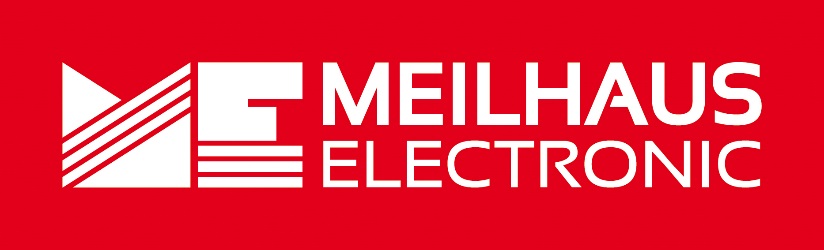 Datum:	Juni 2023Text/Bilder online:	https://www.meilhaus.de/about/press/2023-q2/
PR16-2023-Siglent-SHA850A-Seriedocx
PR16-2023-Siglent-SHA850A-Serie-1.jpg
PR16-2023-Siglent-SHA850A-Serie2.jpgThema/Subject:	Siglent SHA850A-Serie bei Meilhaus Electronic GmbH.Sperrfrist:	-Tragbare Spektrum- und Vektornetzwerkanalysatoren SHA850ASiglent erweitert seine Premium-LeistungsklasseAlling, Juni 2023 – Mit den Geräten der SHA850A-Serie erweitert Siglent seine Premium-Leistungsklasse um tragbare Spektrum-, Kabel- und Antennen-Analysatoren mit VNA- und Modulationsanalyseoption. Damit trägt Siglent der immer größer werdenden Nachfrage nach Testlösungen in den Bereichen der mobilen Kommunikation und drahtlosen Konnektivität für den Einsatz im Feld Rechnung. Mit einem Frequenzbereich bis 3,6 GHz (SHA851A) oder 7,5 GHz (SHA852A) bieten die multifunktionalen Analysatoren viele Betriebsarten und zuverlässige automatische Messungen. Als leistungsstarke und flexible Werkzeuge eigenen sich beide Modelle der SHA8550A-Serie für HF-Anwendungen im Feld und im Freien (typische Betriebszeit 4 Stunden), in der Kommunikationstechnik, im Telekommunikationsbetrieb und in der Wartung, im Funkmanagement, in der Fabrikproduktion, in der Ausbildung, im Unterricht und in vielen anderen Bereichen. Der erste tragbare Spektrum- und Vektornetzwerkanalysator aus dem Hause Siglent ist speziell für den Einsatz im Feld konzipiert. Das handliche Gerät hat einen leistungsstarken Akku (bis zu 4 Stunden Betriebszeit) und kann mit einer GPS-Positionierungs- und Protokollierungsfunktion ausgestattet werden. Das tragbare Richtantennenset der Serie ANT-DA1 hat einen Frequenzbereich von 10 MHz bis 8 GHz und ist bequem zu bedienen (Zubehör). Beide Modelle der Serie SHA8550A bringen solide HF-Messleistungen und sind mit verschiedenen Analysefunktionen und mehreren Messmodi ausgestattet. Im Spektrumanalysemodus erlauben die hervorragenden HF-Spezifikationen akkurate Messungen bis zu 7,5 GHz. Im optionalen Vektornetzwerkanalysatormodus (VNA) reicht der verfügbare Frequenzbereich von 100 kHz bis 7,5 GHz. Im VNA-Modus kann mit der SHA850A-Serie die Messung des Amplituden- und Phasengangs von Komponenten, sowie die Messung von S11- und S21-Parametern und die Bestimmung der Einfügedämpfung, der Phase, der Gruppenlaufzeit oder des Stehwellenverhältnisses von Netzwerken durchgeführt werden. Die optionale Modulationsanalyseoption erlaubt Debugging und die Fehlersuche an Übertragungssystemen. Die tragbaren Spektrum- und Vektornetzwerkanalysatoren der Serie SHA850A eignen sich für HF-Anwendungen im Feld und im Freien, in der Kommunikationstechnik, im Telekommunikationsbetrieb und in der Wartung, im Funkmanagement, in der Fabrikproduktion, in der Ausbildung, im Unterricht und in vielen anderen Bereichen. Erhältlich sind die Handheld-Spektrum-, Kabel-, Antennen-Analysatoren der Serie SHA850A von Siglent im Meilhaus Electronic Webshop www.meilhaus.de. Über Meilhaus Electronic:Die Meilhaus Electronic GmbH mit Sitz in Alling bei München gehört zu den führenden europäischen Entwicklern, Herstellern und Vertriebs-Unternehmen auf dem Gebiet der PC-Mess- und Schnittstellen-Technik. Seit 1977 bietet Meilhaus Electronic Know-how, innovative Entwicklungen und individuelle, kundenspezifische, EMV-gerechte Lösungen für die professionelle Messtechnik und Datenkommunikation. Einsatzgebiete liegen im Bereich Labor, Industrie, Prozess-Automation, HF-Messtechnik, Pre-Compliance-Test, Gebäude- und Umwelttechnik, Automotive-Diagnose/KFZ-Technik bis hin zu Forschung und Entwicklung sowie Hochschule und Ausbildung. Das Produktspektrum umfasst Messinstrumente wie VNA, Funkkommunikationsanalysatoren, Datenlogger, Schnittstellen, Kabeltester, Software sowie PC-Karten und Komponenten für PCI-Express, PCI, USB und Ethernet.Alles rund um die PC-Messtechnik: Messwerterfassung, Steuerung und Datenübertragung in Labor und Industrie. Erfahren Sie mehr unter www.meilhaus.dePresse-KontaktMarcella Dallmayer
m.dallmayer@meilhaus.deErnst Bratz
e.bratz@meilhaus.de
Tel. (0 81 41) 52 71-171Wir freuen uns über eine Veröffentlichung (Print/Online/Newsletter) und stehen Ihnen für weitere Beiträge und Rückfragen gerne zur Verfügung.Die aktuelle Pressemitteilung inklusive hochauflösendem Bildmaterial finden Sie zum Download unter 
https://www.meilhaus.de/about/press/Meilhaus Electronic GmbHMEsstechnik fängt mit ME an.www.meilhaus.comAm Sonnenlicht 282239 Alling bei MünchenTel.:	(0 81 41) 52 71 - 0Fax:	(0 81 41) 52 71 - 129sales@meilhaus.de